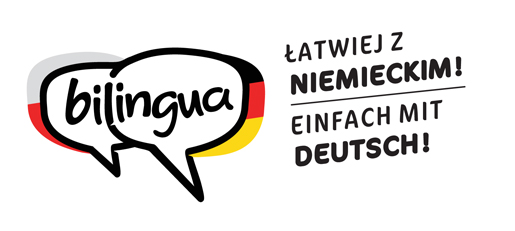 KARTA POTWIERDZENIA UCZESTNICTWA / TEILNAHMEBESTÄTIGUNGBilingua – łatwiej z niemieckim! Dwa języki, wiele możliwości Bilingua – einfach mit Deutsch! Zwei Sprachen, viele MöglichkeitenTermin: 2 czerwca 2019 r. (niedziela), godz. 13.00  / 2. Juni 2019 (Sonntag), 13.00 UhrMiejsce / Ort: OMEGA Hotel, 10-802 Olsztyn, ul. Sielska 4ARodzina / Familie .............................................................................................................................................Imiona dzieci / Vornamen der Kinder ...............................................................................................................Wiek dzieci / Alter der Kinder ………….............................................................................................................Adres do korespondencji / Korrespondenzadresse .........................................................................................	                            ……………….....................................................................................................................................................Nr tel., e-mail / Telefonnummer, E-Mail ............................................................................................................INFORMACJA W PRZEDMIOCIE PRZETWARZANIA DANYCH OSOBOWYCHW związku z przekazaniem powyższych danych osobowych Związek Stowarzyszeń Dom Współpracy Polsko-Niemieckiej z siedzibą w Gliwicach niniejszym informuje: Administratorem danych osobowych (dalej: „Administrator”) jest: Związek Stowarzyszeń Dom Współpracy Polsko-Niemieckiej z siedzibą w Gliwicach, ul. Bojkowska 35A, 44-100 Gliwice, którego akta rejestrowe znajdują się w Sądzie Rejonowym X Wydziale Gospodarczym Krajowego Rejestru Sądowego w Gliwicach za numerem: 0000001456, legitymujący się nadanym numerem NIP: 6312179615 oraz REGON: 273858174.Telefon kontaktowy do Administratora: +48 32 461 20 70, adres poczty elektronicznej, za pośrednictwem której można skontaktować się z Administratorem: haus@haus.pl.Dane osobowe będę przetwarzane wyłącznie w celu przygotowania, przeprowadzenia oraz rozliczenia projektu „Bilingua – łatwiej z niemieckim! Dwa języki, wiele możliwości“, w ramach kampanii „Bilingua – łatwiej z niemieckim!“ Dane osobowe będą przetwarzane wyłącznie w okresie do zakończenia realizacji i rozliczenia wskazanego wyżej projektu, a także w okresie po jego zakończeniu ze względu na obowiązujące przepisy rachunkowo-księgowe.Dane osobowe, w czasie i zakresie niezbędnym w związku z celem przetwarzania danych mogą być przekazane odbiorcom:operatorowi pocztowemu (celem przekazania korespondencji związanej z projektem),dotacjodawcom projektu (celem wykazania, ile osób brało udział w projekcie),Przetwarzanie danych osobowych odbywa się na podstawie zgody osoby, której dane dotyczą – zgody opiekuna prawnego osoby, której dane dotyczą (art. 6 ust. 1 lit. a RODO**).Podanie danych osobowych jest dobrowolne, ale równocześnie stanowi warunek uczestnictwa 
w projekcie „Bilingua – łatwiej z niemieckim! Dwa języki, wiele możliwości“, w ramach kampanii „Bilingua – łatwiej z niemieckim!“. Osoba, której dane osobowe dotyczą – jej opiekun prawny, ma prawo, na zasadach wskazanych w UODO* i RODO**: żądać od Administratora dostępu do danych osobowych: może zwrócić się do Administratora o wskazanie, czy Administrator przetwarza jej dane, jakie to dane, jakie są cele przetwarzania, komu dane mogą być przekazywane a także jakie środki ochrony danych osobowych jej przysługują;żądać ich sprostowania: może zwrócić się do Administratora wskazując, że dane są błędne lub nieaktualne, lub niekompletne;żądać ich usunięcia – może zwrócić się do Administratora o usunięcie danych, 
w szczególności jeżeli: dane osobowe nie są już niezbędne do celów, w których zostały zebrane, osoba cofnęła zgodę, nie ma zaś żadnej innej podstawy przetwarzania, osoba zgłosi sprzeciw, dane osobowe są przetwarzane niezgodnie z prawem;żądać ograniczenia przetwarzania – może zwrócić się do Administratora w szczególności, jeżeli: kwestionuje prawidłowość danych (na okres pozwalający sprawdzić prawidłowość), przetwarzanie jest niezgodne z prawem, ale osoba nie żąda ich usunięcia, Administrator nie potrzebuje już przetwarzać danych, ale są one potrzebne osobie, której dotyczą, 
do ustalenia, dochodzenia lub ochrony roszczeń, został wniesiony sprzeciw;do przenoszenia danych – zażądania od Administratora przekazania w powszechnie używanym formacie nadającym się do odczytu maszynowego swoich danych.do wniesienia skargi do organu nadzorczego: Prezesa Urzędu Ochrony Danych Osobowych, ul. Stawki 2 00-193 Warszawa – w każdym przypadku w którym sądzi, że dane osobowe są przetwarzane przez Administratora z naruszeniem RODO**.Administrator przetwarza dane na zasadach wskazanych w obowiązujących przepisach dotyczących ochrony danych osobowych, w szczególności UODO* i RODO**.Dane osobowe  nie będą wykorzystywane do procesów zautomatyzowanego podejmowania decyzji, w tym profilowania.* ustawa z dnia 10 maja 2018 r. o ochronie danych osobowych. (Dz.U. z 2018 r. poz. 1000)** rozporządzenie Parlamentu Europejskiego i Rady (UE) 2016/679 z dnia 27 kwietnia 2016 r. w sprawie ochrony osób fizycznych w związku z przetwarzaniem danych osobowych i w sprawie swobodnego przepływu takich danych oraz uchylenia dyrektywy 95/46/WE (ogólne rozporządzenie o ochronie danych).Oświadczam, że zapoznałem się z powyższą informacją……………………………………				…………………………………miejscowość, data						czytelny podpis(prosimy o złożenie oświadczenia przez wszystkie osoby powyżej 16 roku życia, których dane zostały przedstawione powyżej):……………………………………				…………………………………miejscowość, data						czytelny podpis……………………………………				…………………………………miejscowość, data						czytelny podpisOświadczam, że wyrażam zgodę na przetwarzanie moich danych osobowych w celach 
i w zakresie wskazanym powyżej……………………………………				…………………………………miejscowość, data						czytelny podpis(prosimy o wyrażenie zgody przez wszystkie osoby powyżej 16 roku życia, których dane zostały przedstawione powyżej):……………………………………				…………………………………miejscowość, data						czytelny podpis……………………………………				…………………………………miejscowość, data						czytelny podpisOświadczam, że wyrażam zgodę na przetwarzanie danych osobowych mojego dziecka, którego wiek jest mniejszy niż 16 lat:……………………………………				…………………………………miejscowość, data						czytelny podpis opiekuna prawnego Kartę uczestnictwa prosimy przesłać do dnia 24.05.2019 r. / Die ausgefüllte Teilnahmebestätigung übersenden Sie uns bis zum 24.05.2019:Dom Współpracy Polsko-Niemieckiej, ul. 1 Maja 13/2, 45-068 OpoleTel.: 077/ 402 51 05, Faks: 077/ 402 51 15, E-Mail: karolina.syga@haus.plWszelkich informacji udziela / Nähere Informationen: p. Karolina Syga, koordynatorka kampanii 
„Bilingua-łatwiej z niemieckim!”www.bilingua.haus.pl